15 kwietnia 2020  klasa 8bTemat: Dwusieczna kąta.Cele lekcji:Uczeń potrafi:- Uczeń potrafi skonstruować dwusieczną kąta.- Uczeń potrafi rozwiązywać zadania dotyczące dwusiecznej kata.Notatka z lekcji: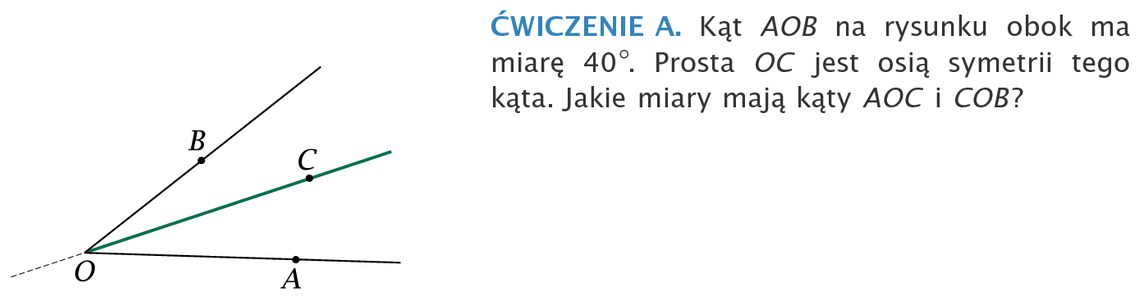 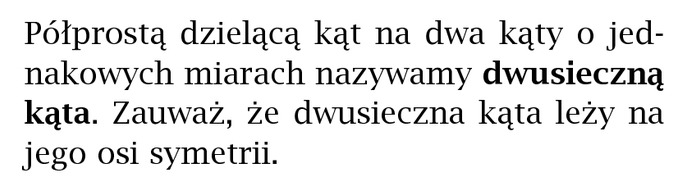 Konstrukcja dwusiecznej kąta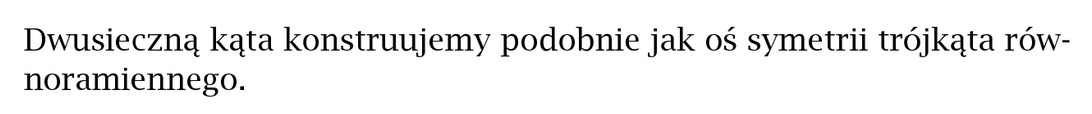 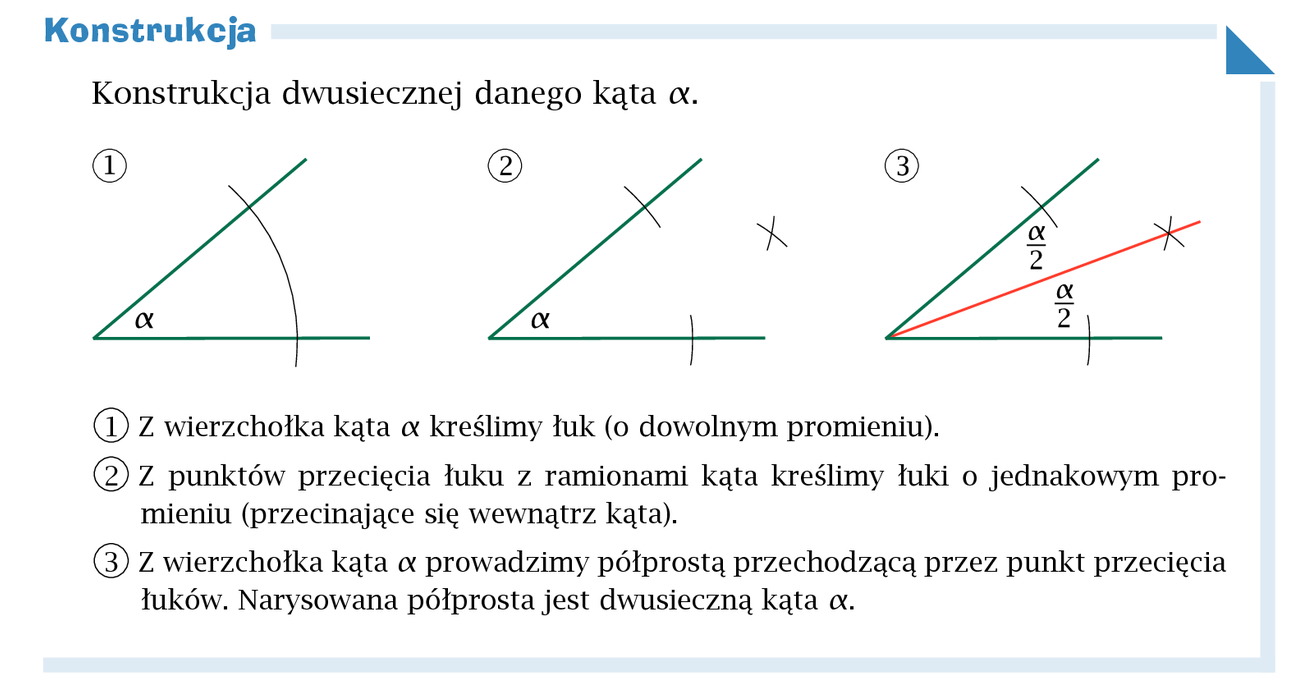 Samodzielnie proszę wykonać konstrukcje dwusiecznej kąta rozwartego i prostego.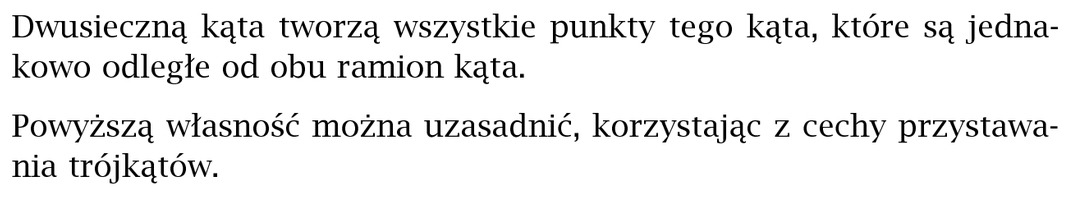 Proszę wykonać:Ćwiczenia 1,2,3 str.87